ESCOLA _________________________________DATA:_____/_____/_____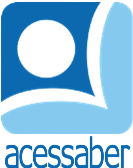 PROF:_______________________________________TURMA:___________NOME:________________________________________________________NA CASA DA VOVÓ	A COELHINHA FLAVIA FOI PASSAR UNS DIAS NA CASA DA SUA AVÓ. ANTES DE SAIR, ELA PEGOU SEUS BRINQUEDOS FAVORITOS: A BONECA QUE FALA, O VIDEOGAME E OUTROS OBJETOS ELETRÔNICOS. NO TERCEIRO DIA EM QUE ESTAVA LÁ, AS PILHAS DOS BRINQUEDOS ACABARAM, E NA CASA DA VOVÓ NÃO HAVIA TELEVISÃO (NEM ENERGIA ELÉTRICA) PARA LIGAR O VIDEOGAME. FLAVIA FICOU TRISTE.	- QUERIDA, POR QUE VOCÊ NÃO VAI PARA O QUINTAL?	- VOVÓ, NÃO HÁ NADA INTERESSANTE LÁ FORA...	A VOVÓ SORRIU E LHE DEU A MÃO. ENTÃO, JUNTAS FORAM PARA O QUINTAL.	FLAVIA NÃO IMAGINAVA QUE A VOVÓ PODERIA TER TANTAS IDEIAS DIVERTIDAS. NO QUINTAL, AS DUAS FIZERAM UMA MONTANHA DE FOLHAS E DEPOIS ESPALHARAM TUDO, MONTARAM UM BARCO DE PAPELÃO, COLHERAM FLORES E FIZERAM BONECAS COM GRAVETOS. À NOITE, CONTARAM E OUVIRAM HISTÓRIAS E FIZERAM SOMBRAS SOB A LUZ DA VELA.	- VOVÓ, POSSO TE PEDIR UMA COISA? – FLAVIA SUSSURROU JÁ DEITADA NA CAMA.	- É CLARO, QUERIDA!	- PODEMOS BRINCAR DE NOVO, AMANHÃ, DEPOIS E DEPOIS DE NOVO? FOI MUITO DIVERTIDO, EU ADOREI!180 HISTÓRIAS PARA SE DIVERTIR. 
EDITORA: CIRANDA CULTURAL.QUESTÕESQUAL É O TÍTULO DO TEXTO?R: __________________________________________________________________QUANTOS PARÁGRAFOS HÁ NO TEXTO?R: __________________________________________________________________QUAIS SÃO OS PERSONAGENS DA HISTÓRIA?R: __________________________________________________________________O QUE FLAVIA LEVOU PARA A CASA DA VOVÓ?R: ______________________________________________________________________________________________________________________________________O QUE ACONTECEU NO TERCEIRO DIA NA CASA DA VOVÓ?R: ______________________________________________________________________________________________________________________________________________________________________________________________________________________________________________________________________________QUAL FOI A SUGESTÃO DA VOVÓ PARA QUE FLAVIA SE DIVERTISSE?R: __________________________________________________________________DO QUE ELAS BRINCARAM NO QUINTAL?R: __________________________________________________________________________________________________________________________________________________________________________________________________________QUAIS SÃO SUAS BRINCADEIRAS FAVORITAS?R: __________________________________________________________________________________________________________________________________________________________________________________________________________FAÇA UMA ILUSTRAÇÃO DA HISTÓRIA: